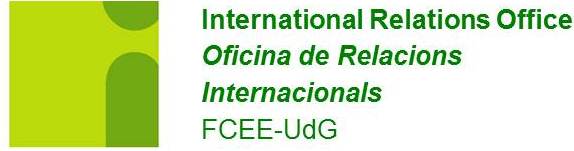 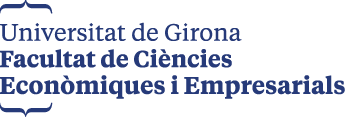 STUDENT PRE-REGISTRATION FORMPersonal information:Academic information:Why are you interested in enrolling this activity?Date and signature	Activity:□ETAP□International Week □EUROWEEK □Academic student partnerName:Phone:Address:Email:Nationality:City/Town:UdG Code:Birth Date:DNI/ID:Actual degree:□ADEADEADEADE□CIFCIFCIF□□Doble: _ _ _ _ _ _ _ _ _ _ _ _ _ _ Doble: _ _ _ _ _ _ _ _ _ _ _ _ _ _ Doble: _ _ _ _ _ _ _ _ _ _ _ _ _ _ Doble: _ _ _ _ _ _ _ _ _ _ _ _ _ _ Doble: _ _ _ _ _ _ _ _ _ _ _ _ _ _ Doble: _ _ _ _ _ _ _ _ _ _ _ _ _ _ □ECOECOECOECO□MasterMasterMasterCourse:□□1st1st□□□2nd□□3rd3rd□4th□5th/6th  (doble)5th/6th  (doble)English level:□B2.1B2.1B2.1B2.1□B2B2B2□□C1C1C1C1C1C1English Level Enrolled:□B2.1B2.1B2.1B2.1□B2B2B2□□C1C1C1C1C1C1Other activities:□Have passed 1st and 2nd course (completed)Have passed 1st and 2nd course (completed)Have passed 1st and 2nd course (completed)Have passed 1st and 2nd course (completed)Have passed 1st and 2nd course (completed)Have passed 1st and 2nd course (completed)Have passed 1st and 2nd course (completed)Have passed 1st and 2nd course (completed)Have passed 1st and 2nd course (completed)Have passed 1st and 2nd course (completed)Have passed 1st and 2nd course (completed)Have passed 1st and 2nd course (completed)Have passed 1st and 2nd course (completed)Have passed 1st and 2nd course (completed)Have passed 1st and 2nd course (completed)Have passed 1st and 2nd course (completed)□Have passed at least 12 ETCS in EnglishHave passed at least 12 ETCS in EnglishHave passed at least 12 ETCS in EnglishHave passed at least 12 ETCS in EnglishHave passed at least 12 ETCS in EnglishHave passed at least 12 ETCS in EnglishHave passed at least 12 ETCS in EnglishHave passed at least 12 ETCS in EnglishHave passed at least 12 ETCS in EnglishHave passed at least 12 ETCS in EnglishHave passed at least 12 ETCS in EnglishHave passed at least 12 ETCS in EnglishHave passed at least 12 ETCS in EnglishHave passed at least 12 ETCS in EnglishHave passed at least 12 ETCS in EnglishHave passed at least 12 ETCS in English□Linguistic TandemLinguistic TandemLinguistic TandemLinguistic TandemLinguistic TandemLinguistic TandemLinguistic TandemLinguistic TandemLinguistic TandemLinguistic TandemLinguistic TandemLinguistic TandemLinguistic TandemLinguistic TandemLinguistic TandemLinguistic Tandem□Buddy SchemeBuddy SchemeBuddy SchemeBuddy SchemeBuddy SchemeBuddy SchemeBuddy SchemeBuddy SchemeBuddy SchemeBuddy SchemeBuddy SchemeBuddy SchemeBuddy SchemeBuddy SchemeBuddy SchemeBuddy Scheme□Business English Certificate (BEC)Business English Certificate (BEC)Business English Certificate (BEC)Business English Certificate (BEC)Business English Certificate (BEC)Business English Certificate (BEC)Business English Certificate (BEC)Business English Certificate (BEC)Business English Certificate (BEC)Business English Certificate (BEC)Business English Certificate (BEC)Business English Certificate (BEC)Business English Certificate (BEC)Business English Certificate (BEC)Business English Certificate (BEC)Business English Certificate (BEC)Did you participate in any other international mobility?Did you participate in any other international mobility?Did you participate in any other international mobility?Did you participate in any other international mobility?Did you participate in any other international mobility?Did you participate in any other international mobility?Did you participate in any other international mobility?Did you participate in any other international mobility?Did you participate in any other international mobility?Did you participate in any other international mobility?Did you participate in any other international mobility?Did you participate in any other international mobility?Did you participate in any other international mobility?Did you participate in any other international mobility?Did you participate in any other international mobility?Did you participate in any other international mobility?Did you participate in any other international mobility?□□EuroweekEuroweekEuroweekEuroweekEuroweekEuroweekEuroweekEuroweekEuroweekEuroweekEuroweekEuroweekEuroweekEuroweek□□ETAPETAPETAPETAPETAPETAPETAPETAPETAPETAPETAPETAPETAP□□Olimpíades de Sant PetersburgOlimpíades de Sant PetersburgOlimpíades de Sant PetersburgOlimpíades de Sant PetersburgOlimpíades de Sant PetersburgOlimpíades de Sant PetersburgOlimpíades de Sant PetersburgOlimpíades de Sant PetersburgOlimpíades de Sant PetersburgOlimpíades de Sant PetersburgOlimpíades de Sant PetersburgOlimpíades de Sant PetersburgOlimpíades de Sant Petersburg□□Autumn SeminarsAutumn SeminarsAutumn SeminarsAutumn SeminarsAutumn SeminarsAutumn SeminarsAutumn SeminarsAutumn SeminarsAutumn SeminarsAutumn SeminarsAutumn SeminarsAutumn SeminarsAutumn Seminars□□Mobility Program (Erasmus, Prometeu, Sicue)Mobility Program (Erasmus, Prometeu, Sicue)Mobility Program (Erasmus, Prometeu, Sicue)Mobility Program (Erasmus, Prometeu, Sicue)Mobility Program (Erasmus, Prometeu, Sicue)Mobility Program (Erasmus, Prometeu, Sicue)Mobility Program (Erasmus, Prometeu, Sicue)Mobility Program (Erasmus, Prometeu, Sicue)Mobility Program (Erasmus, Prometeu, Sicue)Mobility Program (Erasmus, Prometeu, Sicue)Mobility Program (Erasmus, Prometeu, Sicue)Mobility Program (Erasmus, Prometeu, Sicue)Mobility Program (Erasmus, Prometeu, Sicue)